Утверждена _______________________________________________________________№ ________ от _____________________ Схема расположения земельного участка или земельных участков на кадастровом плане территорииСистема координат: МСК-38, зона 2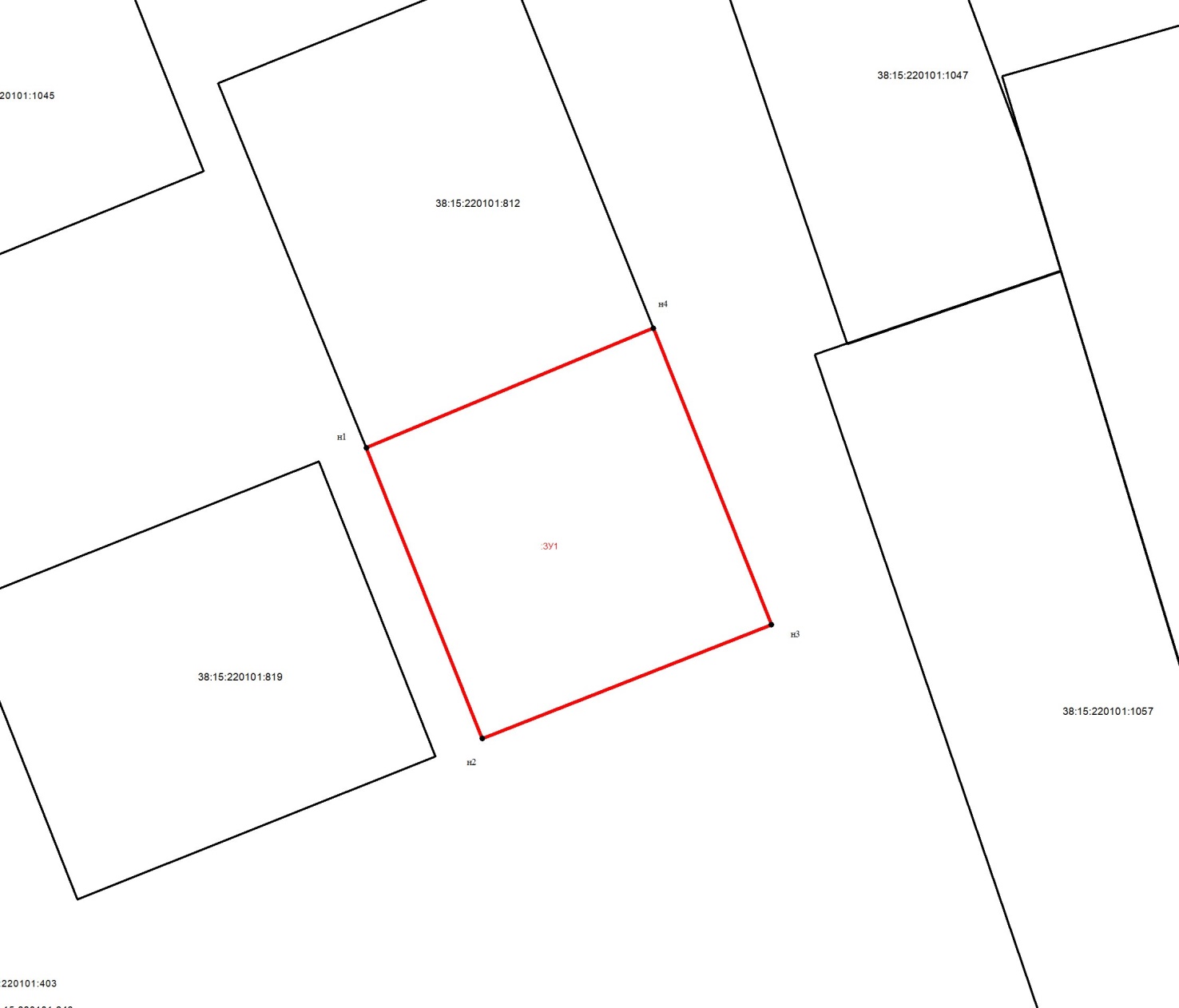 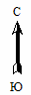 Масштаб 1:500Условные обозначения:Условный номер земельного участка:ЗУ1Условный номер земельного участка:ЗУ1Условный номер земельного участка:ЗУ1Условный номер земельного участка:ЗУ1Площадь земельного участка 1607 м2Площадь земельного участка 1607 м2Площадь земельного участка 1607 м2Площадь земельного участка 1607 м2Обозначение характерных точек границКоординаты, мКоординаты, мКоординаты, мОбозначение характерных точек границXYY1223н1641862.29641862.292289461.57н2641825.07641825.072289476.42н3641839.66641839.662289513.40н4641877.55641877.552289498.27н1641862.29641862.292289461.57– граница образуемого земельного участка; – граница учтенных земельных участков; :ЗУ1 – обозначение образуемого земельного участка;38:15:220101:812 – кадастровый номер учтенных земельного участка; – граница кадастрового квартала; – характерная точка границы образуемого земельного участка;38:15:220101 – кадастровый номер кадастрового квартала;н1 – обозначение характерной точки границы образуемого земельного участка